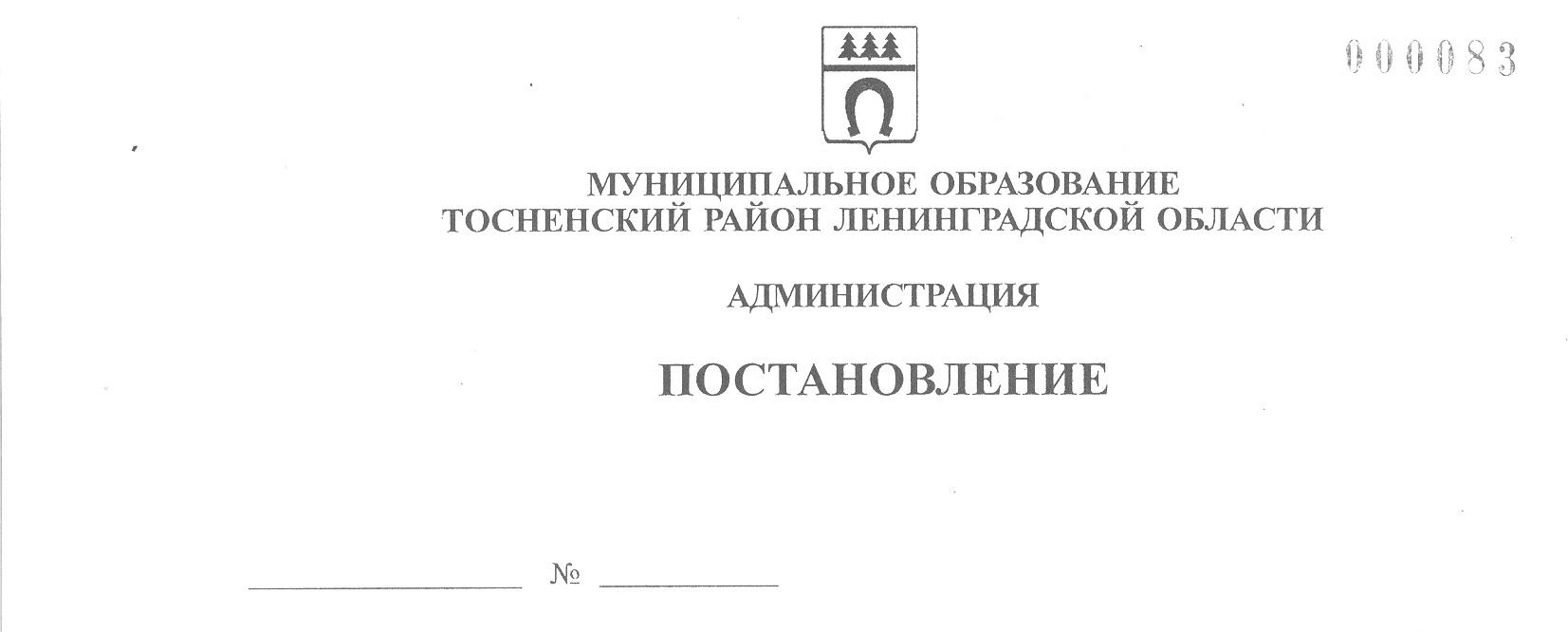 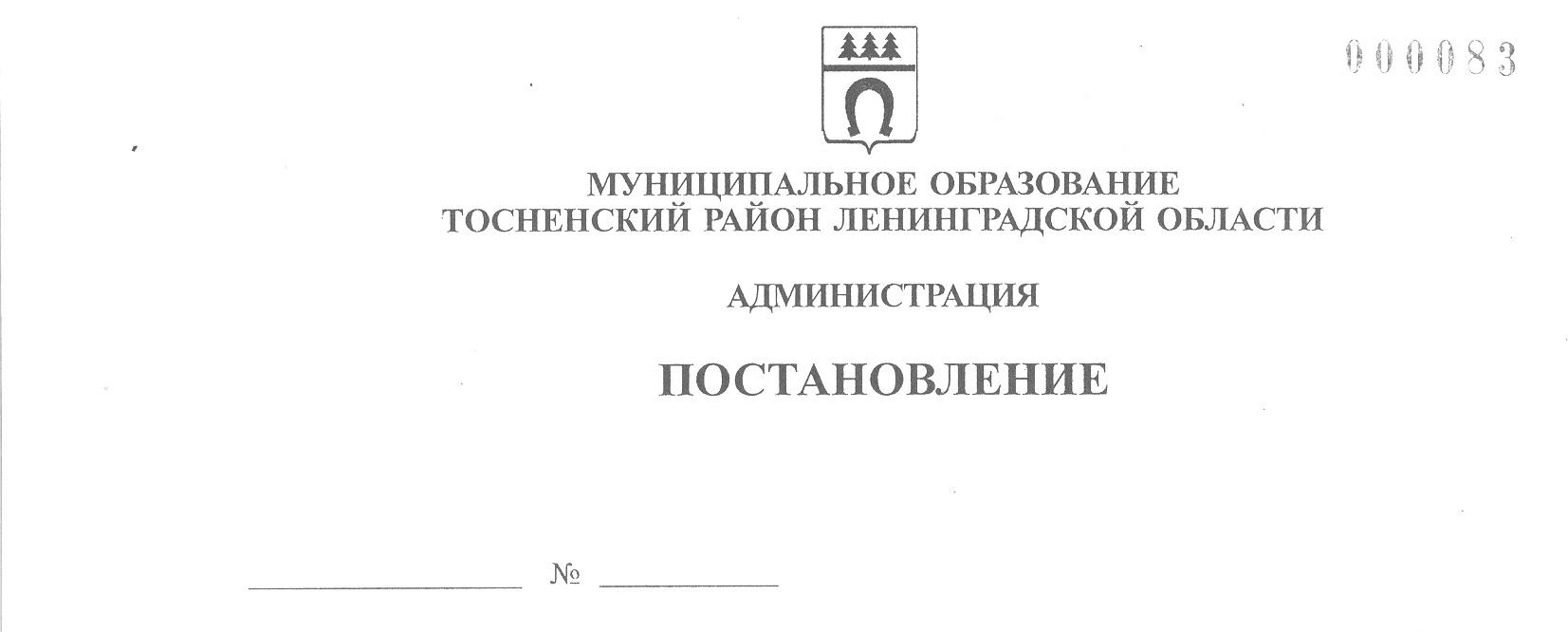 17.12.2021                            2981-паО внесении изменений в постановление администрации муниципальногообразования Тосненский район Ленинградской области от 19.12.2018№ 3187-па  «Об утверждении муниципальной программы «Развитие и поддержка малого и среднего предпринимательства на территориимуниципального образования Тосненский район Ленинградской области»(с изменениями, внесенными постановлениями администрации муниципальногообразования Тосненский район Ленинградской области  от 24.04.2020 № 653-па,от 13.06.2019 № 934-па, от 01.08.2019 № 1291-па, от 04.03.2020 № 371-па,от 17.07.2020 № 1257-па, от 24.08.2020 № 1522-па, от 24.02.2021 № 341-па,от 09.04.2021 № 779-па, от 15.10.2021 № 2412-па) В соответствии с  Положением о бюджетном процессе в муниципальном образовании Тосненский район Ленинградской области, утвержденным решением совета депутатов четвертого созыва муниципального образования Тосненский район Ленинградской области от 23 июня 2020 года № 62,  администрация муниципального образования Тосненский район Ленинградской областиПОСТАНОВЛЯЕТ:1. Внести в постановление администрации муниципального образования Тосненский район Ленинградской области от 19.12.2018 № 3187 «Об утверждении муниципальной программы «Развитие и поддержка малого и среднего предпринимательства на территории муниципального образования Тосненский район Ленинградской области» (с изменениями, внесенными постановлениями администрации муниципального образования Тосненский район Ленинградской области от 24.04.2020 № 653-па, от 13.06.2019 № 934-па, от 01.08.2019 № 1291-па, от 04.03.2020 № 371-па, от 17.07.2020 № 1257-па, от 24.08.2020 № 1522-па, от 24.02.2021 № 341-па, от 09.04.2021 № 779-па, от 15.10.2021 № 2412-па) (далее – программа) следующие изменения:В паспорте муниципальной программы:Раздел «Объемы бюджетных ассигнований муниципальной программы – всего, в том числе по годам»  изложить в  новой  редакции (приложение 1).Раздел «Ожидаемые результаты реализации муниципальной программы» изложить в новой редакции (приложение 2).Раздел муниципальной программы «Ожидаемые результаты реализации муниципальной программы» изложить в новой редакции (приложение 3).1.3. В разделе муниципальной программы «Ресурсное (финансовое) обеспечение муниципальной программы» абзац 1 изложить в новой редакции: «Объем финансирования программы в 2019-2024 годах составит 15413,708».1.4. Приложение 1 к муниципальной программе «План  основных мероприятий  в составе муниципальной программы «Развитие и поддержка малого и среднего предпринимательства на территории муниципального образования Тосненский район Ленинградской области» изложить в новой  редакции (приложение 4).2. Комитету социально-экономического развития администрации муниципального образования Тосненский район Ленинградской области направить в пресс-службу комитета по организационной работе, местному самоуправлению, межнациональным и межконфессиональным отношениям администрации муниципального образования Тосненский район Ленинградской области настоящее постановление для опубликования и обнародования в порядке, установленном Уставом муниципального  образования Тосненский район Ленинградской области.3. Пресс-службе комитета по организационной работе, местному самоуправлению, межнациональным и межконфессиональным отношениям администрации муниципального образования Тосненский район Ленинградской области опубликовать и обнародовать настоящее постановление в порядке, установленном Уставом муниципального образования Тосненский район Ленинградской области.4. Контроль за исполнением постановления возложить на заместителя главы администрации муниципального образования Тосненский район Ленинградской области Горленко С.А.И. о. главы администрации                                                                               И.Ф. ТычинскийПалеева Светлана Алексеевна, 8(81361) 3259011 гаПриложение 1 к постановлению администрациимуниципального образованияТосненский район Ленинградской области      17.12.2021                 2981-паот ____________ № _________Приложение 2 к постановлению администрациимуниципального образованияТосненский район Ленинградской области                                                                                                         17.12.2021               2981-па      от ____________ № _________Приложение 3 к постановлению администрациимуниципального образованияТосненский район Ленинградской области                                                                                                          17.12.2021       2981-па      от__________ № _________3. Ожидаемые результаты реализации муниципальной программы3.1. Ожидаемые результаты реализации муниципальной программы к концу 2024 года:- количество субъектов малого предпринимательства, получивших финансовую поддержку в виде субсидий на организацию предпринимательской деятельности, и количество созданных ими рабочих мест составит не менее 13 человек и 13 рабочих мест;- количество безвозмездных консультационных услуг, оказанных субъектам МСП, получившим консультационную поддержку – 10415;- количество «уникальных» субъектов МСП, получивших консультационную поддержку –1480;- количество семинаров по актуальным вопросам ведения предпринимательской деятельности – 64;- количество информационных материалов в СМИ Тосненского района Ленинградской области в рамках популяризации малого предпринимательства – 48;- количество субъектов  МСП, получивших имущественную поддержку – 6;- прирост количества объектов в Перечне муниципального имущества, предназначенного для передачи во владение и (или) пользование субъектам МСП и организациям, образующим инфраструктуру поддержки субъектов МСП, к предыдущему году – 10% (ежегодно);- количество информационных материалов для субъектов МСП, размещенных на официальном сайте администрации и сайте информационной поддержки субъектов МСП Тосненского района Ленинградской области в сети Интернет – 310;- количество отчетов о деятельности субъектов МСП и потребительского рынка по формам регионального сбора данных № 1-ПП и № 1- ПОТРЕБ (количество отчетов устанавливается в соглашении с Правительством Ленинградской области): 2020 год – 533; 2021 год – 835; 2022 год – 1237; 2023 год – 1456; 2024 год – 1501;- доля среднесписочной численности работников (без внешних совместителей), занятых у субъектов МСП, в общей численности занятого населения: 2019 год – 36,8%; 2020 год – 37% (устанавливается после внесения уточнений в Стратегию развития МСП Ленинградской области до 2030 года);*- количество субъектов МСП в расчете на 1 тыс. человек населения, единиц: 2019 год – 31,8; 2020 год – 33,1; 2021 год – 34,6; 2022 год – 35,9; 2023 год – 37,5;*- численность занятых в секторе малого и среднего предпринимательства, включая индивидуальных предпринимателей, тыс. человек: 2019 год – 13,4; 2020 год – 13,6; 2021 год – 14,1; 2022 год – 14,7; 2023 год – 15,2.(*значение установлено в соответствии со значением целевого показателя региональной составляющей национального проекта).Приложение 4 к постановлению администрации                                                                                                   муниципального образованияТосненский район Ленинградской области            17.12.2021               2981-па                                                                                                                от ____________ № _________     Приложение 1 к муниципальной программе  План  основных мероприятий  в составе муниципальной программы «Развитие и поддержка малого и среднего предпринимательства на территории муниципального образования Тосненский район Ленинградской области»Объемы бюджетных ассигнований муниципальной программы – всего, в том числе по годамОбщий объем финансирования программы (за счет средств федерального, областного, местного бюджетов)  – 15413,708  тыс. рублей, в том числе:2019 год – 2019,16  тыс. рублей,2020 год – 2118,616 тыс. рублей,2021 год – 2172,58 тыс. рублей, 2022 год – 2722,67  тыс. рублей,2023 год – 2800,91  тыс. рублей,2024 год - 3579,772 тыс. рублей.Объем финансирования за счет средств федерального бюджета *– 0 тыс. рублей, в том числе:2019 год – 0  тыс. рублей,2020 год – 0 тыс. рублей,2021 год – 0 тыс. рублей,2022 год – 0 тыс. рублей,2023 год – 0 тыс. рублей.Объем финансирования за счет средств областного бюджета Ленинградской области  – 7915,112  тыс. рублей, в том числе:2019 год – 864,4 тыс. рублей,                                                                                    2020 год – 971,37 тыс. рублей,2021 год – 984,618 тыс. рублей,2022 год –1443,7  тыс. рублей,2023 год – 1487,224  тыс. рублей,2024 год – 2163,8 тыс. рублей.Объем финансирования за счет средств местного бюджета муниципального образования Тосненский район Ленинградской области – 7498,596 тыс. рублей, в том числе:2019 год – 1154,76 тыс. рублей,2020 год – 1147,246 тыс. рублей, 2021 год – 1187,962 тыс. рублей,2022 год – 1278,97  тыс. рублей,2023 год – 1313,686 тыс. рублей,2024 год – 1415,972 тыс. рублей.Ожидаемые результаты реализации муниципальной программыК концу 2024 года:- количество субъектов малого предпринимательства,  получивших финансовую поддержку в виде субсидий на организацию предпринимательской деятельности, и количество созданных ими рабочих мест составит не менее 13 человек и 13 рабочих мест;- количество безвозмездных консультационных услуг, оказанных субъектам МСП, получившим консультационную поддержку – 10415;- количество «уникальных» субъектов МСП, получивших консультационную поддержку –1480;- количество семинаров по актуальным вопросам ведения предпринимательской деятельности – 64;- количество информационных материалов в СМИ Тосненского района Ленинградской области в рамках популяризации малого предпринимательства – 48;- количество субъектов  МСП, получивших имущественную поддержку – 6;- прирост количества объектов в Перечне муниципального имущества, предназначенного для передачи во владение и (или) пользование субъектам МСП и организациям, образующим инфраструктуру поддержки субъектов МСП, к предыдущему году – 10% (ежегодно);- количество информационных материалов для субъектов МСП, размещенных на официальном сайте администрации и сайте информационной поддержки субъектов МСП Тосненского района Ленинградской области в сети Интернет – 310;- количество отчетов о деятельности субъектов МСП и потребительского рынка по формам регионального сбора данных № 1-ПП и № 1- ПОТРЕБ (количество отчетов устанавливается в соглашении с Правительством Ленинградской области): 2020 год – 533; 2021 год – 835; 2022 год – 1237; 2023 год – 1456; 2024 год – 1501;- доля среднесписочной численности работников (без внешних совместителей), занятых у субъектов МСП, в общей численности занятого населения: 2019 год – 36,8%; 2020 год – 37% (устанавливается после внесения уточнений в Стратегию развития МСП Ленинградской области до 2030 года);*- количество субъектов МСП в расчете на 1 тыс. человек населения, единиц: 2019 год – 31,8; 2020 год – 33,1; 2021 год – 34,6; 2022 год – 35,9; 2023 год – 37,5;*- численность занятых в секторе малого и среднего предпринимательства, включая индивидуальных предпринимателей, тыс. человек: 2019 год – 13,4; 2020 год – 13,6; 2021 год – 14,1; 2022 год – 14,7; 2023 год – 15,2 (*значение установлено в соответствии со значением целевого показателя региональной составляющей национального проекта)Наименование муниципальной программы, мероприятий программыСроки финансирования мероприятия (по годам)Сроки финансирования мероприятия (по годам)Планируемые   объемы  финансирования (тыс. рублей)Планируемые   объемы  финансирования (тыс. рублей)Планируемые   объемы  финансирования (тыс. рублей)Планируемые   объемы  финансирования (тыс. рублей)Планируемые   объемы  финансирования (тыс. рублей)Ответственный исполнитель (ОИВ), соисполнитель, участникГлавный распорядитель бюджетных средствНаименование муниципальной программы, мероприятий программыСроки финансирования мероприятия (по годам)Сроки финансирования мероприятия (по годам)ВсегоВ том числеВ том числеВ том числеВ том числеОтветственный исполнитель (ОИВ), соисполнитель, участникГлавный распорядитель бюджетных средствНаименование муниципальной программы, мероприятий программыСроки финансирования мероприятия (по годам)Сроки финансирования мероприятия (по годам)ВсегоФедеральный бюджетОбластной бюджетМестный бюджетПрочие источникиОтветственный исполнитель (ОИВ), соисполнитель, участникГлавный распорядитель бюджетных средств12234567891.  Муниципальная программа «Развитие и поддержка малого и среднего  предпринимательства на территории муниципального образования Тосненский район Ленинградской области»1.  Муниципальная программа «Развитие и поддержка малого и среднего  предпринимательства на территории муниципального образования Тосненский район Ленинградской области»1.  Муниципальная программа «Развитие и поддержка малого и среднего  предпринимательства на территории муниципального образования Тосненский район Ленинградской области»1.  Муниципальная программа «Развитие и поддержка малого и среднего  предпринимательства на территории муниципального образования Тосненский район Ленинградской области»1.  Муниципальная программа «Развитие и поддержка малого и среднего  предпринимательства на территории муниципального образования Тосненский район Ленинградской области»1.  Муниципальная программа «Развитие и поддержка малого и среднего  предпринимательства на территории муниципального образования Тосненский район Ленинградской области»1.  Муниципальная программа «Развитие и поддержка малого и среднего  предпринимательства на территории муниципального образования Тосненский район Ленинградской области»1.  Муниципальная программа «Развитие и поддержка малого и среднего  предпринимательства на территории муниципального образования Тосненский район Ленинградской области»1.  Муниципальная программа «Развитие и поддержка малого и среднего  предпринимательства на территории муниципального образования Тосненский район Ленинградской области»1.  Муниципальная программа «Развитие и поддержка малого и среднего  предпринимательства на территории муниципального образования Тосненский район Ленинградской области» 1.1. Финансовая поддержка организаций, образующих инфраструктуру поддержки субъектов малого и среднего предпринимательства 1.1. Финансовая поддержка организаций, образующих инфраструктуру поддержки субъектов малого и среднего предпринимательства2019 г.2020 г.2021 г.2022 г.2023 г.2024 г.850,0890,0930,0970,01000,01000,0ВСЕГО: 5640,000000000000000850,0890,0930,0970,01000,01000,05640,0000000Комитет социально-экономического развития администрации муниципального образования Тосненский район Ленинградской области (далее – КСЭР)Администрация муниципального образования Тосненский район Ленинградской области (далее – Администрация)1.2. Повышение  доступности  финансовых ресурсов для  субъектов малого и среднего предпринимательства 1.2. Повышение  доступности  финансовых ресурсов для  субъектов малого и среднего предпринимательства 2019 г.2020 г.2021 г.2022 г.2023 г.2024 г.746,4743,2750,01214,4441201,1111981,0ВСЕГО: 6636,1550000000*671,4668,2675,01093,01081,01763,05951,6*75,075,075,0121,444120,111218,0684,555000000КСЭРАдминистрация* Сумма финансирования  уточняется ежегодно по итогам конкурса, проводимого Правительством Ленинградской области* Сумма финансирования  уточняется ежегодно по итогам конкурса, проводимого Правительством Ленинградской области* Сумма финансирования  уточняется ежегодно по итогам конкурса, проводимого Правительством Ленинградской области* Сумма финансирования  уточняется ежегодно по итогам конкурса, проводимого Правительством Ленинградской области1.3.  Расширение доступа  субъектов малого и среднего предпринимательства и организаций, образующих инфраструктуру поддержки субъектов малого и среднего предпринимательства к имущественной поддержке1.3.  Расширение доступа  субъектов малого и среднего предпринимательства и организаций, образующих инфраструктуру поддержки субъектов малого и среднего предпринимательства к имущественной поддержке2019 г.2020 г.2021 г.2022 г.2023 г.2024 г.Комитет имущественных отношений администрации муниципального образования Тосненский район Ленинградской области (далее – КИО)1.4.  Информационная поддержка  субъектов малого и среднего предпринимательства1.4.  Информационная поддержка  субъектов малого и среднего предпринимательства2019 г.2020 г.2021 г.2022 г.2023 г.2024 г.324,2386,856394,02439,666501,36500,333ВСЕГО: 2546,435000000193,0303,170309,618	350,7406,224400,81963,512131,283,68684,40288,96695,13699,533582,923000000КСЭРАдминистрация 1.5.  Содействие  в продвижении  продукции (работ, услуг) субъектов малого и среднего предпринимательства на товарные рынки1.5.  Содействие  в продвижении  продукции (работ, услуг) субъектов малого и среднего предпринимательства на товарные рынки2019 г.2020 г.2021 г.2022 г.2023 г.2024 г.КСЭР1.6. Создание благоприятной среды для развития предпринимательства и сокращение административных барьеров1.6. Создание благоприятной среды для развития предпринимательства и сокращение административных барьеров2019 г.2020 г.2021 г.2022 г.2023 г.2024 г.КСЭР1.7. Популяризация предпринимательской деятельности, формирование положительного образа предпринимателя1.7. Популяризация предпринимательской деятельности, формирование положительного образа предпринимателя2019 г.2020 г.2021 г.2022 г.2023 г.2024 г.98,5698,5698,5698,5698,43998,439ВСЕГО: 591,118000000000098,5698,5698,5698,5698,43998,439591,118000000КСЭРСМИАдминистрация ВСЕГО по муниципальной программе:ВСЕГО по муниципальной программе:2019 – 2024 гг.15413,708        07915,1127498,596Администрация 